МУНИЦИПАЛЬНОЕ ОБРАЗОВАНИЕ ТАЗОВСКИЙ РАЙОНМуниципальное бюджетное дошкольное образовательное учреждениедетский сад «Радуга»Методический материал  «Современные направления музыкально – ритмического воспитания»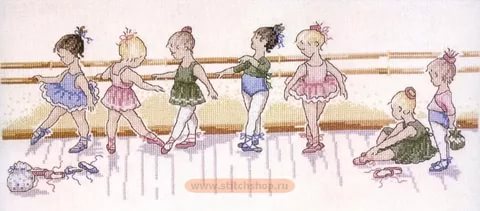 Педагог дополнительного образования:Шляховая Нина Сергеевнап. Тазовский2020 г.            Дошкольный возраст - один из наиболее ответственных периодов в жизни каждого человека. Именно в эти годы закладываются основы гармоничного умственного, нравственного и физического развития ребёнка, формируется личность человека. В период от трёх до семи лет ребёнок интенсивно растёт, движения становятся его потребностью. Успешно реализовать данную потребность помогают музыкально - ритмические занятия.             В настоящее время существует большое разнообразие нетрадиционных направлений музыкально-ритмического воспитания. Возможности их применения довольно широки и под умелым руководством педагога они могут быть использованы в дошкольных учреждениях. К подобным современным направлениям относят:                  «Игроритмика» является основой для развития чувства ритма и двигательных способностей занимающихся, позволяющих свободно, красиво и координационно правильно выполнять движения под музыку, соответственно её характеру, ритму, темпу и другим средствам музыкальной выразительности. В этот раздел входят специальные упражнения для согласования движений с музыкой, музыкальные задания и игры. «Игрогимнастика»   служит основой для освоения ребенком различных видов общеразвивающих движений. В раздел входят строевые, акробатические упражнения, а также упражнения на укрепление осанки и расслабление мышц, дыхательные упражнения. «Игротанцы» направлены на формирование у воспитанников танцевальных движений, что способствует повышению общей культуры ребенка. Танцы имеют большое воспитательное значение и доставляют эстетическую радость занимающимся. В этот раздел входят: элементы классического, народного, бального, современного и ритмического танцев. В «танцевально-ритмической гимнастике» представлены образно-танцевальные композиции, каждая из которых имеет целевую направленность, сюжетный характер и завершенность. Физические упражнения, входящие в такие комплексы, оказывают определенное воздействие на занимающихся. Все композиции объединяются в комплексы упражнений для детей различных возрастных групп. «Игропластика» основывается на нетрадиционной методике развития мышечной силы и гибкости занимающихся. Здесь используются элементы древних гимнастических движений и упражнения стретчинга, выполняемые в игровой сюжетной форме. Использование данных упражнений, кроме радостного настроения и мышечной нагрузки, дают возможность ребёнку вволю погримасничать, свободно выражая свои эмоции, обретая умиротворенность, открытость и внутреннюю свободу.  «Пальчиковая гимнастика»  служит основой для развития  мелкой моторики и координации движений рук. Упражнения, превращая учебный процесс в увлекательную игру, не только обогащают внутренний мир ребенка, но и оказывают положительное воздействие на улучшение памяти, мышления, развивают фантазию.  «Игровой самомассаж» является основой закаливания и оздоровления детского организма. Выполняя упражнения самомассажа в игровой форме, дети получают радость и хорошее настроение. Такие упражнения способствуют формированию у ребенка сознательного стремления к здоровому образу жизни, развивая навык собственного оздоровления.  «Музыкально-подвижные игры» содержат упражнения, применяемые практически на всех, занятиях и являются ведущим видом деятельности дошкольника. Здесь используются приемы имитации подражания, образные сравнения, ролевые ситуации, соревнования. Данный материал служит основой для закрепления умений и навыков, приобретенных ранее, помогает сплотить ребят, даёт возможность стать кем захочешь. «Креативная гимнастика» предусматривает целенаправленную работу педагога по применению нестандартных упражнений, специальных заданий, направленных на развитие выдумки, творческой инициативы. Благодаря этим занятиям создаются благоприятные возможности для развития познавательной активности детей, мышления, свободного самовыражения и раскрепощённости.Все выше перечисленные направления музыкально-ритмического воспитания объединяет игровой метод проведения занятий, который придаёт учебно-воспитательному процессу привлекательную форму, облегчает процесс запоминания и освоение разнообразных общеразвивающих движений и упражнений, повышает эмоциональный фон занятий, способствует развитию мышления, воображения и творческих способностей ребёнка.Ж.Е. Фирелёва, Е.Г. Сайкина «Са–фи–дансе». Танцевально-игровая гимнастика для детей.Учебно-методическое пособие для педагогов дошкольных и школьных учреждений. – СПб.: « Детство-Пресс», 2016. – 352с.